.Приглашаем всех желающих посетить Консультационный центр.График работы приема заявок с понедельника по субботу с 9.00 до 17.00ГРАФИК РАБОТЫ ЦЕНТРАс 8.00 до 20.00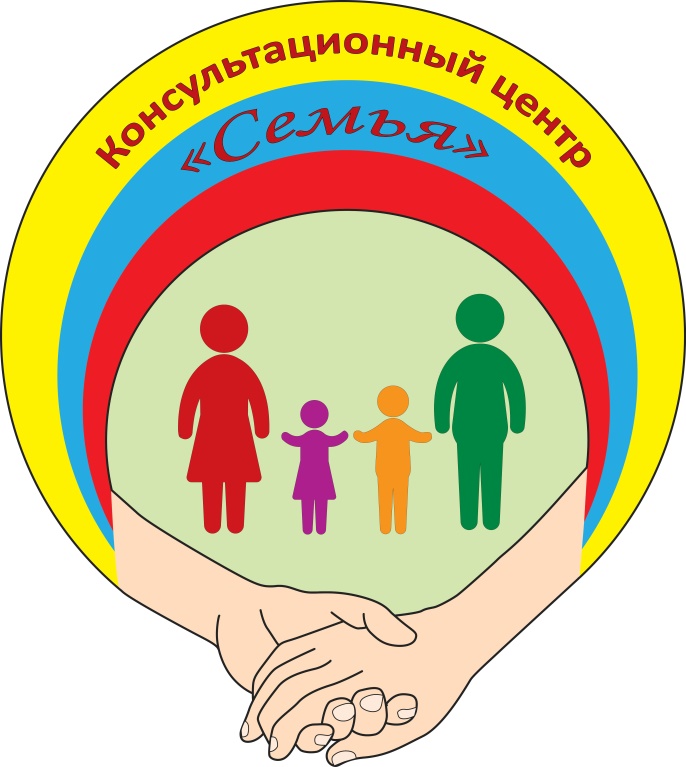 НАШ АДРЕСКраснодарский край,г. Армавир   Маркова 317Контактные телефоны8 (861) 5-25-818 962 876 1798Эл. Почта  mbdou_6_arm@mail.ruсайти инстаграммmadou6.ru7_ya_armavirОказывает консультации родителям (законным представителям) детей в возрасте от 0 года до 18 летКОНСУЛЬТАЦИОННЫЙ ЦЕНТР«СЕМЬЯ»МАДОУ ДЕТСКИЙ САД №6 Г.АРМАВИРВ рамках Федерального проекта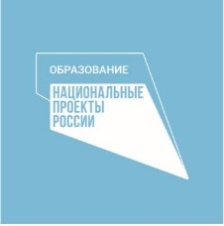 «Современная школа» в рамках национального проекта «Образование»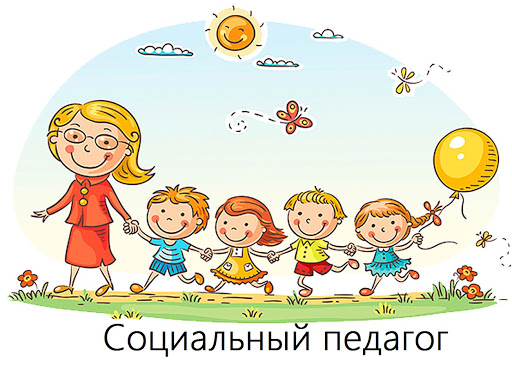 Специалист консультационногоцентра «Семья»- социальный педагог Сотникова Елизавета АлексеевнаПеречень возможных тем для консультации:Детская ложьЕсли ребенок беспокойныйАгрессивный ребенокЗамкнутый ребенокЕдинственный ребенок в семье»Трудный ребенок. Какой он?Как развод родителей- влияет на ребенка?Компьютер и дети: будьте осторожны!»Как договориться с ребенкомОпека или попечительство над ребенком (детьми)Ребенок дерется в детском саду.Демонстративный ребенокКлептомания или почему дети берут чужие вещи.Как научить ребенка дружить.Как организовать выходной день с ребенком.Как уберечь детей от травмБратья и сёстры. Детская ревность.Дети, которых не понимают взрослыеПлохая память у ребенка. Как ее развить?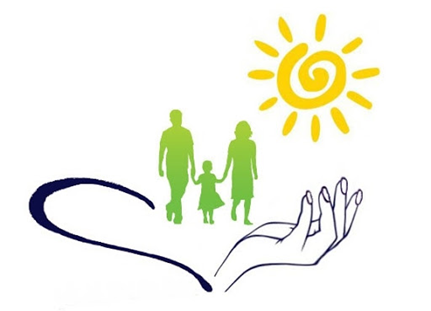 Зависимость от гаджетов у детейПсихологические особенности подростковИграя, развиваем речь детейОрганизация игровой деятельности дома Если ребенок не слушается!Как бороться с детской истерикой.Как эффективно использовать гаджеты в работе с детьми.Адаптация ребенка в детском саду О чем говорить с ребенком в семье? ОСТОРОЖНО! МУЛЬТИКИ!В детский сад идти пора .